CÂMARA MUNICIPAL VEREADOR JOSÉ COÊLHO RIBEIRO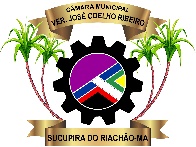 SUCUPIRA DO RIACHÃO - ESTADO DO MARANHÃOPODER LEGISLATIVO                             CNPJ n°: 03.018.837/0001-56 ____________________________________________________________________                                                                                                ATA DE SESSÃO ORDINÁRIA DA CÂMARA                                                                                                 MUNICIPAL DE SUCUPIRA DO RIACHÃO,                                                                                                ESTADO DO MARANHÃO NO DIA 08 DE                                                                                                          MAIO DE 2023.SITO ÀS 09:00 HORAS NA SEDE PROVISÓRIA DA CÂMARA MUNICIPAL DE SUCUPIRA DO RIACHÃO-MA, NA RUA SÃO JOSÉ S/N SOB A PRESIDÊNCIA DO SENHOR VEREADOR JOSÉ ARTUR REIS DA SILVA E SECRETARIADO PELO SENHOR VEREADOR CRISTIANO ALVES PEREIRA, CONVIDO O VEREADOR ANTONIO LUIS COELHO PARA SUBSTITUIR O PRIMEIRO SECRETÁRIO, QUE POR MOTIVO SUPERIOR NÃO PODE COMPARECER A SESSÃO.  NESSE MOMENTO SOLICITO A VEREADORA TÂNIA SILMARA  QUE FAÇA A LEITURA DO SALMO DO DIA, CONTINUANDO EM NOME DE DEUS DA LIBERDADE E DA DEMOCRACIA EU  DECLARO ABERTA A PRESENTE SESSÃO,  CONTINUANDO O SENHOR PRESIDENTE CONFIRMA  O HORÁRIO DE INICIO DA SESSÃO E A PRESENÇA DOS NOBRES COLEGAS VEREADORES, COMPARECERAM 08(OITO) VEREADORES, JOSÉ ARTUR REIS DA SILVA, FRANCISCO TEOFÍLO BEZERRA, ELORENA FERNANDES DA SILVA, CARMELIA MARIA OLIVEIRA LIMA, ANTONIO LUIS COELHO, TÂNIA SILMARA LIMA BARBOSA RIBEIRO, ANTONIO CARLOS DE MORAIS E WANDERSON NOLETO RIBEIRO. QUÓRUM LEGISLATIVO LEGAL, CONTINUANDO SOLICITO AO OPERADOR DE MIDÍA DESTA CASA RODRIGO ROCHA QUE FAÇA A LEITURA DA PAUTA DESTA SESSÃO, E QUE FAÇA A LEITURA DA ATA SESSÃO ANTERIOR, A ATA ESTÁ EM DISCUÇÃO, A ATA ESTÁ EM VOTAÇÃO, E SE TODOS FOREM DE ACORDO QUE FIQUEM COMO ESTÃO A ATA SEGUE APROVADA POR HUNANIMIDADE DOS PRESENTES, CONTINUANDO O SENHOR PRESIDENTE, DECLARO ABERTO O PEQUENO EXPEDIENTE E JÁ ENCORPORO AO GRANDE EXPEDIENTE. COM A PALAVRA A VEREADORA ELORENA FERNANDES BOM DIA A TODOS PÚBLICO QUE NOS ASSISTE PELAS REDES SOCIAS USO A PALAVRA NESSE MOMENTO PRA AGRADECER AO SECRETÁRIO FLÁVIO E O HALEANDRO PELA SOLITAÇÃO QUE EU FIZ SOBRE A TROCA DE UM POSTE QUE ESTAVA QUEBRADO E FOI SOLUCIONADO O PROBLEMA E TAMBÉM A LIMPEZA DA VILA REGINA QUE AGORA É VILA VALDIVA ESTÁ SENDO REALIZADA E TAMBÉM FUI INFORMADA QUE VAI HAVER MELHORIAS NA AVENIDA JOSIVAN FERREIRA SÓ QUERO AGRADECER E MUITO OBRIGADO. SENHOR PRESIDENTE COM A PALAVRA FOI BOM O SEU REQUERIMENTO VEREADORA FOI EXECUTADO.  FAÇO AQUI A APRESENTAÇÃO DOS SEGUINTES PROJETOS DE LEI 004/2023 E PROJETO DE LEI 005/2023 E EMENDA MODIFICATIVA NÚMERO 001/2023. COM A PALAVRA VEREADOR FRANCISCO TEOFÍLO BOM DIA MEUS COLEGAS VEREADORES QUERO AQUI FAZER UMA COBRANÇA SOBRE A RUA IRENE COSTA POR QUE A SITUAÇÃO NÃO ESTAR BOA, QUERO SABER COMO VAI FICAR AQUELA RUA  POR QUE TEM UMA PARTE CAUSSADA E A OUTRA CHEIA DE BURACOS FICA DIFÍCIL O TRAFEGO DE CARROS E TAMBÉM REFENTE A ILUMINAÇÃO QUE PRECISA DE AJUSTE E EU PEÇO AO RESPONSAVEL NESSA ARÉA QUE FOSSE  LÁ E MUITO OBRIGADO. COM A PALAVRA VEREADOR WANDERSON NOLETO BOM DIA A TODOS E TODOS QUE NOS ASSISTE PELAS REDES SOCIAIS EU QUERO AGRADECER A GESTÃO MUNICIPAL EM NOME DO PREFEITO WALTER PELA A RELIZAÇÃO DA SOLENIDADE QUE FOI AQUI NESTA CASA DE LEIS NO QUAL MUITOS NÓS ESTAVAMOS PRESENTES SOBRE A REGULARIZAÇÃO FUNDIARIA FOI UM PROJETO QUE FOI MANDADO PRA ESTA CASA EM DOIS MIL E VINTE UM (2001) E GRAÇAS A DEUS JÁ ESTA SENDO COLOCADO EM PRATICA OS MORADORES DA ZONA URBANA  JÁ ESTÃO RECEBENDO OS TÍTULOS A NOMEAÇÃO DAS RUAS E DENTRE OUTROS ARGUMENTOS QUE FORAM FEITOS DENTRO DESTA SOLENIDADE  E PRA MIM FOI UMA SOLENIDADE QUE DEU UM AR DE ESPERENÇA PRA TODOS QUE TEM UMA DEMARCAÇÃO DE TERRA. ENTÃO O MUNICIPÍO DE SUCUPIRA DO RIACHÃO ESTÁ DE PARABÉNS E DISTO ISSO EU VOLTA PRA UM ASSUNTO QUE É INTERNO REFENTE AO ANO PASSADO PROTOCOLADO AQUI NESTA CASA UM PROJETO DE DECRETO 003/2022 DE AUTORIA DOS VEREADORES WANDERSON RIBEIRO, CRISTIANO ALVES E ELORENA FERNANDES DA SILVA UM PROJETO DE DECRETO LEGISLATIVO QUE AUTORIZA A MESA DIRETORA CONSEDER O REAJUSTE NO SUBSÍDIO DOS VEREADORES QUE ELE ENTROU EM VIGOR EM PRIMEIRO DE JANEIRO 2023. E EU GOSTARIA DE SABER DO SENHOR PRESIDENTE JOSÉ ARTUR POR QUE VOÇÊ FALOU QUE SÓ PODE FAZER O REAJUSTE ATRAVÉS SE TIVER UM PROJETO DE RESOLUÇÃO OU ALGO DO TIPO ENTÃO O PROJETO ESTÁ PROLMUNGADO NA CASA   NO DIA VINTE E NOVE DE NOVEMBRO (29) PELA A EX PRESIDENTE CARMELIA E FOI PASSADO PELA COMISSÃO DE JUSTIÇA E NÓS VEREADORES E INCLUSIVO O VEREADOR JOSÉ ARTUR DEU MUITA FORÇA NO PROJETO E AGENTE ESPERA QUE NO FUTURO MUITO  BREVE ESSE PROJETO SEJA COLOCADO EM PRATICA PRA MELHORAR A VIDA DE CADA UM NÓS VEREADORES JÁ QUE TENDO EM VISTA O REPASSE DA CÂMARA TEVE UM AUMENTO POR QUE  ESTOU FALANDO ISSO! NA ÉPOCA EM DOIS MIL E VINTE UM (2021) EU COLOQUEI UMA EMENDA FIXANDO O VALOR DE 7% NA RECEITA DO MUNICÍPIO E PARABENISO O PREFEITO WALTER POR TÁ PASSANDO O VALOR CORRETO PRA CÂMARA MUNICÍPAL E FICOU FIXADO O REPASSE DA CÂMARA EM 82.637,45 ENTÃO SOBRE ISSO EU QUERIA UMA RESPOSTA NA PRÓXIMA SESSÃO REFERENTE A ESSE PREJETO OU SE O SENHOR PRESIDENTE PODE MARCAR UMA REUNIÃO COM O CONTADOR DA CASA E ESSAS SÃO MINHAS PALAVRAS E MUITO OBRIGADO. SENHOR PRESIDENTE COM A PALAVRA EU VOU VER A DISPONIBILIDADAE DO CONTADOR E VOU MARCAR UMA REUNIÃO PRA QUE AGENTE CONVERSE DIRETAMENTE COM ELE. COM A PALAVRA VEREADORA TÂNIA SILMARA EXECELENTISSO SENHOR PRESIDENTE COLEGAS VEREADORES, PÚBLICO AQUI PRESENTE MEU CORDIAL BOM DIA PEÇO PERMISSÃO PRA FALAR SENTADA EM RELAÇÃO A FALA DA VEREADORA ELORENA EM REPEITO DA VILA VALDIVA NO DIA PRIMEIRO DE MAIO EU ESTIVE LÁ FAZENDO UMA VISITA E A SITUAÇÃO LÁ ERA PRECÁRIA E EU TIREI UMAS FOTOS E FIZ UMA PÚBLICAÇÃO EM UM BLOGUE POR QUE DIFICÍLMENTE EM INUMERAS VEZES QUE FIZ REQUERIMENTOS, SOLICITAÇÕES VERBAIS E INDICAÇÕES EU NÃO FUI ATENDIDA ENTÃO AGORA A MINHA FORMA DE FISCALIZAR VAI SER ASSIM EU VOU VERIFÍCO E PÚBLICO NOS BLOGUES PRA VER SE COM ISSO A POPULAÇÃO PARTICIPA E QUEM SABE VAI SER RESOLVIDA A SITUAÇÃO COMO FOI NÉ. JÁ OUVI FALAR QUE PASSARAM LÁ JÁ FIZERAM UMA LIMPEZA E QUE FICOU PRA PASSAR UM TRATOR POR QUE O MATO ESTAVA TÃO ALTO QUE NÃO DAVA PRA FAZER COM OS EQUIPAMENTOS QUE A IMPRESA TEM E O QUE ME DEIXA, MAS INDIGNADA COM A SITUAÇÃO É QUE A PREFEITURA PAGA PRA IMPRESA 87.337,12  ENTÃO NÃO TINHA NECESSIDADE DE NENHUM VEREADOR FAZER ESSAS COBRANÇAS É MUITO DINHEIRO TODO MÊS ERA PRA RUAS ESTAREM LIMPAS POR QUE A CIDADE NÃO É FORMADA SÓ PELO CENTRO É FORMADA POR CENTRO E BAIRROS NÃO ADIANTA O CENTRO ESTA LIMPO E OS BAIRROS TODOS SUJOS , QUANDO EU FALO A RESPEITO DA LIMPEZA PÚBLICA AS PESSOAS FICAM ESPANTADAS POR QUE NEM TODOS ACESSAM O PORTAL DA TRANSPARÊNCIA E AGORA TODA SESSÃO EU VOU TER ALGO PRA MOSTRA PRA POPULAÇÃO OS VALORES ABSURDOS EU COMECEI AGORA PASSEI  DOZE ANOS    ESPERANDO VENDO. COM AS PÚBLICAÇÕES DE AGORA PRA TODA SESSÃO VOU TER ALGO PRA CONTAR QUE SÃO GASTOS ABSURDOS, E TEM MUITAS OUTRAS COISAS QUE VOU PASSAR MOSTRAR AQUI FOI PRA ISSO QUE FUI ELEITA PRA FISCALIZAR, ASSESSORAR E AGORA VAI DESSA  FORMA TUDO QUE EU VER DE ERRADO VOU PÚBLICAR NAS REDES SOCIAIS EU TEMHO ESSE PODER , TENHO DIREITO  E ESSAS SÃO MINHAS PALAVRAS  MUITO OBRIGADO. COM A PALAVRA A VEREADORA ELORENA FERNANDES  BOM DIA A TODOS  EU QUERO ATÉ FAZER UM PEDIDO DÁ ILUMINAÇÃO PÚBLICA DA MINHA RUA E DE OUTRAS QUE TAMBÉM NECESSITAM A PESSOA RESPONSÁVEL QUE POSSA TROCAR ESSAS LAMPÂMDAS QUE ESTÃO QUEIMADAS E DÁ LIMPEZA É BOM SUA FALA VEREADORA TÂNIA POR QUE TUDO É CORRETO A FORMA QUE O VEREADOR COBRA , FISCALIZA TODOS OS NOVE VEREADORES TEM O MESMO DIREITO  DE FISCALIZAR E EU SEMPRE GOSTEI DE FAZER REQUERIMENTOS VERBAIS AQUI NESTA CASA POR QUE EU ACRIDITO QUE OS REPONSÁVEIS ESTÃO ASSISTINDO E A MESA DIRETORA OUVINDO TAMBÉM COMUNICA O RESPONSÁVEL NESSE GOVERNO POR QUE O REQUEMENTO NÃO SÓ DA VEREADORA ELORENA MAS DE TODOS OS VEREADORES SEM FAZER  DESTINÇÃO DE LADO PARTIDARIOS EM PROL DA POPULAÇÃO DE NOSSA CIDADAE O PODER EXECUTIVO E SUAS SECRETÁRIAS TEM QUE OUVIR E SOLUCIONAR IGUALMENTE O PEDIDO DO VEREADOR TÉO NÃO IMPORTA  SE ELE ESTÁ DO LADO DO PREFEITO OU NÃO O QUE IMPORTA É OUVIR O PEDIDO E SOLUCIONAR E EU JÁ TINHA FEITO ESSE REQUERIMENTO VERBALMENTE A RESPEITO DA VILA REGINA E AGENTE TEM AGUARDAR E SE NÃO FOR SOLUCIONADO AÍ TEM OUTROS MEIOS COMO AS REDES SOCIAIS, MISNISTÉRIO PÚBLICO IR ATÉ A PRÓPRIA PREFEITURA E MUITO OBRIGADO. COM A PALAVRA VEREADOR FRANCISCO TÉOFILO É COMO A VEREADORA  ELORENA E TÂNIA FALARAM QUE ESSE AVENIDA NORTE /SUL A DOIS ANOS ATRÁS FIZERAM UMA POLÊMICA QUE O VEREADOR TÉO ESTAVA COBRANDO  UMA COISA QUE JÁ ESTAVA FEITO UMA LICITAÇÃO E EU TAVA COBRANDO ANTECIPADAMENTE E JÁ PASSOU DOIS ANOS E A MESMA CONTINUA NA PIÇARRA QUE É UMA FALTA DE RESPEITO AOS MORADORES DE SUCUPIRA DO RIACHÃO É UMA DAS PRINCIPAIS RUAS DA CIDADE QUE AINDA ESTÁ NA PIÇARRA POR QUE O EXECUTIVO FALOU QUE JÁ TINHA GANHADO O ASFALTO QUANTO DA NORTE/SUL QUANTO DA RUA IRENE COSTA AÍ EU PERGUNTO CADÊ O ASFALTO? E QUE RESOLVA ESSA PROMESSA QUE FOI FEITA PRA NORTE/SUL E IRENE COSTA. E O ASFALTO DA IRENE COSTA ELE TIROU PRA COLOCAR PEDRA LÁ NÃO PASSA, MAS CARRO POR ESTÁ CHEIA DE BURACOS E ENTÃO O PREFEITO TEM QUE RESOLVER ESSAS COISAS EU VEJO NAS REDES SOCIAIS SÓ COISAS BONITAS QUANTO NA REALIDADE CADÊ? POR QUE NÃO FILMAM A IRENE COSTA E A NORTE/SUL PRA VER COMO TÁ BONITO LÁ NÃO VAI. É UM GOVERNO DE FANTASIA NAS REDES SOCIAIS AGORA VAMOS MOSTRAR NAS REDES SOCIAIS PARA O POVO VER. E MUITO OBRIGADO CONTINUANDO SENHOR PRESIDENTE VEREADOR TÉO SOBRE A RUA IRENE COSTA  ELE NÃO ACHA UMA USINA QUE SE DENOMINE A VIM FAZER UM QUILOMÊTRO OU DOIS DE ASFALTO NENHUMA ENTÃO ELE ESTÁ COLOCANDO CALÇAMENTO O VEREADOR ABRIU UMA DENUNCIA SOBRE O CALÇAMENTO  QUERENDO ASFALTO EU JAMAIS FARIA UMA DENUNCIA NO NOSSO MUNICÍPIO  DE UM GESTOR SE ELE ESTÁ FAZENDO A OBRA POR QUE NÃO DEU PRA COLOCAR ASFALTO ELE COLOCOU CALÇAMENTO EU ACREDITO QUE ESTÁ PARADO POR CAUSA DA DENUNCIA E SE NÃO TIVESSE TIDO DENUNCIA O CALÇAMENTO JÁ TERIA SIDO CONCLUIDO É BOM O CALÇAMENTO É MELHOR QUE O ASFASTO AÍ VOÇÊ DENUNCIOU ATRAPALHOU COM A SUA DENUNCIA MAS VOÇÊ TINHA DEIXADO FAZER. EU JAMAIS COMO VEREADOR DO MUNICÍPIO FARIA  ESSE TIPO DENUNCIA SE ESTAVA SENDO CONCLUIDO O TRABALHO QUE NÓS ESTAMOS NECESSITANDO AÍ É RUIM DIMAIS É A RUA QUE EU MENOS ANDO AQUI EM SUCUPIRA POR QUE TÁ RUIM MAS ERA PRA SER CONCLUIDO E A VEREADORA ELORENA CITOU BEM SOBRE O ROÇO ELE TÁ FAZENDO TEM QUE ESPERAR O MOMENTO PROPICÍO ESTAMOS EM PERÍODO CHUVOSO ROÇA HOJE AMANHÃ ESTÁ DO MESMO JEITO ELE TÁ CONCLUINDO OS TRABALHOS  MAS HOJE TEMOS O MELHOR GESTOR DE SUCUPIRA  QUE EU SOU NASCIDO E CRIADO AQUI E O PREFEITO WALTER É O MELHOR QUE JÁ ENTROU AQUI ELE TÁ OLHANDO MUITO PRA POPULAÇÃO AQUI NÓS TEMOS UM CENTRO ADMINISTRATIVO QUE CONCLUIU EM DOIS ANOS DE MANDATO DELE TEMOS UM FESTEJO QUE A MAIS DE DEZ ANOS ERA DIVIDIDO NA GESTÃO DELE FOI LÁ PRA PRAÇA E TEVE O MELHOR FESTEJO  QUE JÁ SE FEZ NESSES DEZ ANOS ENTÃO AGENTE TEM  QUE VER AS FALHOS E AS QUALIDADES. COM A PALAVRA VEREADOR FRANCISCO TÉOFILO PRESIDENTE EU QUERIA VER O NÚMERO DO PROCESSO QUE MANDEI PARA PARAR AS OBRAS EU DENUNCIEI O QUE ELE ESTAVA FAZENDO DE ERRADO TIRANDO O ASFALTO E COLOCANDO PEDRA E O SENHOR COMO PRESIDENTE DESTA CASA DIZER QUE CALÇAMENTO É MELHOR QUE ASFALTO REALMENTE EU NÃO POSSO DIZER NADA É SUA OPINIÃO MAS EU QUERO SABER QUAL É A DENUNCIA QUE EU TENHO NA JUSTIÇA QUE PAROU A CALÇAMENTO PEÇO AO PREFEITO A QUALQUER UM QUE ME MANDE O NÚMERO DO PROCESSO PRA PODER DIVULGAR PRA POPULAÇÃO QUE ESTÁ PENSANDO ISSO QUE DENUNCEI FOI ESTAVA TIRANDO O ASFALTO E COLOCANDO PEDRA  COISA QUE NEM ISSO ELE FEZ TÁ LÁ A RUA CHEIA DE BURACOS PRA TODO MUNDO VER E AGORA TÁ INTRÂNSITAVEL SÃO ESSAS MINHAS PALAVRAS. COM A PALAVRA VEREADORA TÂNIA SILMARA EU TENHO QUE REBATER AQUI SOBRE O FESTEJO DE SUCUPIRA DO RIACHÃO EU DISCORDO O FESTEJO ACONTECEU DA FORMA QUE ACONTECEU NÃO FOI POR CAUSA DA PREFEITURA NÃO. O FESTEJO DA CIDADE QUEM FAZ É A COMUNIDA ALÍ FOI UMA DECISSÃO DA IGREJA EU SOU POR DENTRO DO ASSUNTO EU ACOMPANHO A IGREJA PARTICIPO DA IGREJA DE SÃO BENEDITO E LÁ FOI UMA DECISSÃO DA IGREJA JUNTO COM A COMUNIDADE E BARRAQUEIROS ERA UM SONHO DA COMUNIDADE NÃO DA PREFEITURA E O FESTEJO FOI DA FORMA QUE FOI POR CAUSA DA COMUNIDADE DE SUCUPIRA QUANTO AS COMUNIDADES QUE RECEBEM O CONVITE EU FICO ATÉ INDIGNADA COM CERTAS COISAS QUE EU VEJO AQUI NESTA CASA. TODO MUNDO SABE QUE O FESTEJO ACONTECE PELA A COMUNIDADE, AÍ VEM DIZER QUE FOI BOM POR CAUSA DO PREFEITO WALTER E A COMUNIDADE ONDE FICA? QUE PARTILHOR, DOUO JOIAS QUE SE ENVOLVEU E EU HOJE PARABENIZO A COMUNIDADE DE SUCUPIRA E A PAROQUIA DE SÃO BENEDITO PELA DECISÃO E MUITO OBRIGADA. CONTINUANDO O SENHOR PRESIDENTE EU QUERO LHE DIZER VEREADORA QUE ACABOU O TEMPO DE DISCORDIA COM ELE TUDO ESTÁ VOLTANDO A NORMALIDADE POR QUE VOÇÊS NÃO CONSEGUIRAM VOLTAR DURANTE ESSES DEZ NÃO CORRERAM ATRÁS POR QUE HOJE ELE É O MAIOR PATROCINADOR DA IGREJA CATÓLICA DE SUCUPIRA DO RIACHÃO QUANDO PRECISA DE REFORMA ELE DÁ A MAIOR PARTE EU SEI QUE A COMUNIDADE É O MAIOR PARTIPANTE. DECLARO ENCERRADO O GRANDE EXPEDIENTE E ABRO A ORDEM DO DIA COM A PRIMEIRA DISCUSSÃO DO PROJETO  DE LEI  NÚMERO 004/2023 E A SEGUNDA DISCUSSÃO DOS  PROJETOS DE LEI NÚMERO   001/2023 , 002/2023 E 03/2023 ESTÁ EM DISCUSSÃO O PROJETO LEI NÚMERO 004/2023 COM A PALAVRA VEREADORA ELORENA FERNANDES EU NÃO ESTAVA PRESENTE NA APRESENTAÇÃO ELA JÁ TINHA ME COMUNICADO SOBRE ESSA HOMENAGEM DESTE JOVEM FRANCINALDO CARVALHO MARTINS CONHECIDO COMO NALDO NA COMUNIDADE DE MORRO VERMELHO QUE TEVE SUA VIDA CEIFADA MUITO JOVEM E EU ESTOU DE ACORDO COM O PROJETO E PARABÉNS VEREADORA TÂNIA PELO O PROJETO E MUITO OBRIGADA. COM A PALAVRA O SENHOR PRESIDENTE EU QUERIA EXPLANAR NÓS TIVEMOS UM PROJETO DAQUELE POVOADO A TROCA DE NOME DA ESCOLA E FOI MUITO DISCUTIDO E VERBALMENTE FOI COMBINADO QUE O NOME DESSA QUADRA POLIESPORTIVA JÁ QUE O VEREADOR TEXERA ESTAVA REVEIDICANDO FOI COMBINDO QUE ELE ENTRA-SE COM O PROJETO COLOCANDO O NOME DAQUELA QUADRA POR ISSO É QUE HOJE ESTÁ TENDO OUTRO PROJETO E EU FIQUEI SURPRESO QUANDO A VEREADORA TÂNIA ENTROU COM O PROJETO. COM A PALAVRA VEREADORA ELORENA FERNANDES SÓ UMA PERGUNTA FOI O VEREADOR TEXERA QUE DEU ENTRADA? POR QUE É ISSO JUSTAMENTE FOI COMBINADO AQUI NA ÉPOCA TEVE ESSA CONFUSÃO COM O PROJETO DO VEREADOR DERSON E FICOU PRO VEREADOR TEXERA HOMENAGEAR OUTRA FAMILIA, MAS O TEMPO PASSOU E NADA E EU QUERO SABER SE O PROJETO ESTÁ HOMEGEANDO AQUELA FAMILÍA? COM A PALAVRA O SENHOR PRESIDENTE PEÇO AO VEREADOR DERSON QUE FALE SOBRE O PROJETO POR QUE ELE ESTÁ A PÁ DA SITUAÇÃO. COM A PALAVRA VEREADOR WANDERSON RIBEIRO NA ÉPOCA QUE AGENTE DESCUTIA SOBRE A ESCOLA SANTA TEREZINHA FOI UMA POLÊMICA MUITO GRANDE E EU CONFESSO QUE O ÚNICO ERRO QUE EU COMETE QUE FOI TER DIVULGADO ANTES DE SER APROVADO E GEROL UMA POLÊMICA MUITO GRANDE DENTRO DO POVOADO MORRO VERMELHO AQUI HOJE JÁ FOI RESOLVIDO NA CONVERSA QUE TIVE COM O TEXERA JÁ QUE ESTÁ ASSIM EU NÃO POSSO TIRAR O PROJETO JÁ ESTA NA SEGUNDA DISCUSSÃO E FICA A CRITÉRIO SEU LÁ VAI TER UM ORGÃO PRA SER DENOMINADO A QUADRA POLIESPORTIVA E HOJE A ESCOLA SANTA TEREZINHA SE CHAMA LEONITA SILVA E SILVA E EU MESMO FUI ATÉ A SECRETÁRIA KARINE E JÁ ESTÁ CADASTRADA NO MEC E PEÇO AO SENHOR PRESIDENTE QUE ELES ESTÃO PEDINDO PRA TERMINAR ESSA REGULARIZAÇÃO PRA GENTE APROVAR O DA ESCOLA DO POVOADO MANAJÓ E O DA VEREADORA TÂNIA ELE ENTOU COM PROJETO QUE DÁ NOME A QUADRA POLIESPORTIVA DO MORRO VERMELHO E HOJE FOI APRESENTADO UM PROJETO NO MESMO SENTIDO E OS ESTÃO LEGAIS E CABE A NÓS VEREADORES E PLÉNARIO DECIDIR E EU ACREDITO QUE VAI SER RESOLVIDO DA MELHOR MANEIRA E MUITO OBRIGADO. COM A PALAVRA VEREADORA TÂNIA SILMARA EU SÓ QUERO DEIXAR BEM CLARO AQUI QUE QUANDO EU TOMEI A INICIATIVA DE DÁ ENTRADA NESSE PROJETO FOI JUSTAMENTE POR CAUSA DA DISCUSSÃO QUE TEVE LÁ E O NOME QUE ERA PRA DÁ O ACORDO VERBAL QUE FOI FEITO AQUI QUE ERA PRO VEREADOR ENTRAR NÃO ERA ESSE NOME ERA O NOME DE PESSOA  E EU ENTREI COM ESSE POR QUE EU CONHECIA A HISTÓRIA DELE QUE TEM QUE HOMENAGEAR  AS PESSOAS DO LUGAR E PELO O QUE EU CONVERSEI COM OS PROFESSORES NALDO ERA APAIXONADO POR ESPORTE E A FAMILÍA FICOU FASTISFEITA E EU NÃO ESTOU TOMANDO A FRENTE DE NENHUM VEREADOR POR QUE ESSE PROJETO NÃO É DO VEREADOR TEXERA E QUANDO O VEREADOR PRESIDENTE ME CHAMOU PRA FALAR DESSE PROJETO EU SIMPLISMENTE EU SÓ DISSE O SEGUINTE QUE O PREFEITO TEM TOTAL AUTÔNOMIA MANDAR O PROJETO QUE ELE QUISER E CABE AOS VEREADORES DECIDIR  E MUITO OBRIGADO. COM A PALAVRA VEREADOR FRANCISCO TÉOFILO POIS É A RESPEITO DESSES PROJETOS OS DOIS SÃO MERECEDOR, MAS EU VOU ACOMPANHAR AS PALAVRAS DOS COLEGAS E QUE FOR DECIDO EU SOU DE ACORDO MUITO OBRIGADO. COM A PALAVRA VEREADORA CARMELIA MARIA BOM DIA A TODOS EU QUERO SÓ DIZER QUE O PROJETO DE LEI NÚMERO 0002/2023 ESTÁ EM SEGUNDA DISCUSSÃO EU ESTOU DE ACORDO E TAMBÉM O PROJETO DE LEI NÚMERO 003/2023 TAMBÉM ESTOU DE ACORDO SE FOR VOTADO HOJE E O PROJETO DE LEI NÚMERO 004/2023 HOJE ESTÁ SENDO APRESENTADO E EXATAMENTE NA ÉPOCA DAS DISCURSSÕES DO PROJETO DO VEREADOR DERSON QUE DAVA NOME A ESCOLA DO MORRO VERMELHO JÁ NAQUELA ÉPOCA O PREFEITO JÁ ME FALAVA QUE GOSTARIA MUITO DE DÁ NOME AQUELA QUADRA COMO TAMBÉM ESTA NA DISCURSSÃO O PROJETO DE LEI NÚMERO  005/2023 AGUARDAR AS DISCURSSÕES E TAMBÉM TEM O PROJETO QUE ESTÁ NA SEGUNDA DISCURSSÃO E A VEREADORA TÂNIA COLOCOU UMA EMENDA E ESTÁ SENDO APRESENTADA HOJE E QUERO DIZER AO PRESIDENTE QUE ESTOU DE ACORDO AOS PROJETOS 002/2023 E 003/2023 E MUITO OBRIGADA. COM A PALAVRA VEREADOR WANDERSON RIBEIRO SÓ COMENTAR SOBRE O PROJETO QUE O SENHOR EM DISCUSSÃO EU PEÇO O APOIO DOS COLEGAS VEREADORES ACREDITO QUE TODOS ESTÃO DE ACORDO COM O PROJETO 003/2023 E O PROJETO DA VEREADORA TÂNIA ESTÁ EM DISCUSSÃO TAMBÉM EU SOU A FAVOR DO PROJETO SE FOR COLOCADO EM VOTAÇÃO E EU SOU DE ACORDO COM EMENDA MODIFICATIVA 001/2023 E MUITO OBRIGADAO. COM A PALAVRA VEREDORA ELORENA FERNANDES DA SILVA A RESPEITO DESSES DOIS PROJETOS QUE JÁ ESTÃO EM SEGUNDA DISCUSSÃO É IMPORTANTE COLOCAR EM VOTAÇÃO QUE SÃO OS PROJETOS 002/2023 E 003/2023 EU ESTOU DE ACORDO COM ESSES PROJETOS POR MIM PODE COLOCAR EM VOTAÇÃO E A RESPEITO DA EMENDA QUE A VEREADORA COLOCOU TAMBÉM ESTOU DE ACORDO E MUITO OBRIGADA. COM A PALAVRA VEREADORA TÂNIA SILMARA QUE AGENTE VOTASSE A EMENDA E ENCAMINHACE AO EXECUTIVO POR QUE AGENTE E ESPERAR A DECISÃO DO EXECUTIVO E DEPOIS VOTAR O PROJETO ASSIM AGENTE VOTARIA NO PROJETO SABENDO QUE A EMENDA ESTARIA VALENDO OU NÃO. ESSA É MINHA IDEIA, JÁ ACONTECEU NESSA CASA UMA VEZ AGENTE VOTOU UMA EMENDA JUNTO COM O PROJETO E FOI PRO EXECUTIVO LÁ FOI VETADA A EMENDA E A CASA NÃO TEVE DOIS TERÇOS PRA DERRUBAR O VETO DO EXECUTIVO E MUITO OBRIGADA. COM A PALAVRA O SENHOR PRESIDENTE POIS A EMENDA FOI APRESENTADA EU COLOCO A DISPOSIÇÃO DO PLENÁRIO QUE VOTEM ESSA EMENDA A EMENDA ESTÁ EM VOTAÇÃO NÚMERO 001/2023 SE TODOS FOREM DE ACORDO QUE FIQUEM COMO ESTÃO. COM A PALAVRA VEREADORA CARMELIA MARIA EU QUERO SÓ FAZER UAM COLOCAÇÃO SOBRE A EMENDA QUE ESTÁ SENDO APRESENTADA JÁ QUE ESTÁ SENDO VOTADA HOJE EU ACHO QUE NÃO TEM RAZÃO DE SER. POR QUE ESSE RETROATIVIDADE UMA VEZ QUE O MUNICÍPIO ELE É AUTÔNOMO PRA LEGISLAR SOBRE O DIRETO DE SEUS SERVIDORES ENTÃO EU ACHO QUE NÃO VINCULAÇÃO COM VIRGÊNCIA A LEI FEDERAL EU ANOTEI ESSES PONTOS AQUI PRA AGENTE ESTUDAR ATÉ PEDIR UM PARECER DA ASSESSORIA JURÍCA E MUITO OBRIDAGA. COM A PALAVRA SENHOR PRESIDENTE VEREADORA EU FIZ A CONSULTA COM DUAS ASSESSORIAS JURÍCAS E DISSE QUE ESTÁ LEGAL SE OS VEREADORES QUISESSEM VOLTAR PODERIA POR ISSO COLOQUEI EM VOTAÇAO. COM A PALAVRA VEREADORA ELORENA FERNANDES ERA ISSO QUE EU IA FALAR JUSTAMENTE POR QUE NÃO TEM PROBLEMA VAI RETROAGIR PRA AS MÃES QUE JÁ ESTÃO DE LICENÇA É LOUVAVÉL NÃO PREJUCAR NÃO TEM NADA A VER COM LEI FEDERAL E ESTOU DE ACORDO A EMENDA E MUITO OBRIGADA.  COM A PALAVRA O SENHOR PRESIDENTE DANDO CONTINUIDADE O PROJETO DE LEI 002/2023 ESTÁ EM DISCUSSÃO E EM VOTAÇÃO O PROJETO 002/2023 SE TODOS FOREM DE ACORDO PERMANEÇÃO COMO ESTÃO, CONTINUANDO O PROJETO DE LEI 003/2023 ESTÁ EM DISCUSSÃO E EM VOTAÇÃO SE TODOS FOREM DE ACORDO FIQUEM COMO ESTÃO SEGUE APROVADO OS PROJETOS DE LEIS 002/2023 E 003/2023. FECHO A ORDEM DO DIA OBRIGADO TODOS E DECLARO ENCERRADA A PRESENTE SESSÃO QUE SEJA LAVRADA A PRESENTE ATA APÓS LIDA DISCUTIDA E APROVADA SERÁ ASSINADA PELA SECRETÁRIA GERAL MESA DIRETORA E DEMAIS COLEGAS VEREADORES.                                                                SUCUPIRA DO RIACHÃO DE 11 ABRIL DE  2023.________________________________________________________________________________Sala da Câmara Municipal- Rua São José  s/n– Sucupira do Riachão – MA CEP. 65668000   Telefone : (99) 998531-8481  Email – camarasucupirariachao@gmail.com